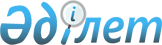 Қазақстан Республикасы Үкiметiнiң 2003 жылғы 25 сәуiрдегi N 404 қаулысына толықтырулар енгiзу туралы
					
			Күшін жойған
			
			
		
					Қазақстан Республикасы Үкіметінің 2005 жылғы 15 қарашадағы N 1127 Қаулысы. Күші жойылды - Қазақстан Республикасы Үкіметінің 2007 жылғы 26 шілдедегі N 633 Қаулысымен

       Күші жойылды - Қазақстан Республикасы Үкіметінің 2007.07.26.  N 633 Қаулысымен.        Қазақстан Республикасының Yкiметi  ҚАУЛЫ ЕТЕДI: 

      1. "Акциялардың мемлекеттік пакеттерiне дивидендтер мен ұйымдардағы қатысудың мемлекеттiк үлестерiне кiрiс туралы" Қазақстан Республикасы Yкiметiнiң 2003 жылғы 25 сәуiрдегi N 404  қаулысына (Қазақстан Республикасының ПҮКЖ-ы, 2003 ж., N 18, 184-құжат) мынадай толықтырулар енгізiлсiн: 

      1) 1-тармақта: 

      2) тармақшадағы "акцияларының жүз пайызы" деген сөздерден кейiн "немесе бақылау пакетi" деген сөздермен толықтырылсын; 

      мынадай мазмұндағы 3-1) тармақшамен толықтырылсын: 

      "3-1) Қазақстан Республикасы Мәдениет, ақпарат және спорт министрлiгі белгiленген тәртiппен "Хабар" агенттігi" акционерлiк қоғамы акционерлерiнiң жылдық жалпы жиналыстарын өткiзген кезде 2004-2006 жылдардың қорытындысы бойынша таза кiрiстiң 10 (он) пайызын дивидендтер төлеуге бағыттау үшiн барлық қажеттi шаралар қабылдауды қамтамасыз етсiн"; 

      2) көрсетiлген қаулыға 3-қосымшада: 

      тақырыбындағы "жүз пайызы" деген сөздерден кейiн "немесе бақылау пакетi" деген сөздермен толықтырылсын; 

      мынадай мазмұндағы реттiк нөмiрi 6-жолмен толықтырылсын: 

      "6. "Хабар" агенттiгi" АҚ". 

      2. Қазақстан Республикасы Мәдениет, ақпарат және спорт министрлiгi осы қаулыдан туындайтын өзге де шараларды қабылдасын. 

      3. Осы қаулы қол қойылған күнінен бастап қолданысқа енгізіледi.        Қазақстан Республикасының 

      Премьер-Министрі 
					© 2012. Қазақстан Республикасы Әділет министрлігінің «Қазақстан Республикасының Заңнама және құқықтық ақпарат институты» ШЖҚ РМК
				